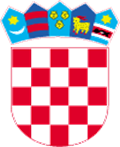     REPUBLIKA HRVATSKA                                                                                    KRAPINSKO-ZAGORSKA ŽUPANIJA    GRAD PREGRADA    Gradsko vijećeKLASA: 810-01/19-01/17                                                               URBROJ: 2214/01-01-19-2Pregrada, 13.12. 2019.Temeljem članka 17., stavka 1. Zakona o sustavu civilne zaštite („Narodne novine“, broj 82/15, 118/18), članka 58. Pravilnika o nositeljima, sadržaju i postupcima izrade planskih dokumenata u civilnoj zaštiti te načinu informiranja javnosti u postupku njihovog donošenja („Narodne novine“, broj 49/17) te članka 32. Statuta Grada Pregrada („Službeni glasnik Krapinsko-zagorske županije“ broj  06/13, 17/13, 7/18, 16/18-pročišćeni tekst), Gradsko vijeće Grada Pregrada na svojoj 22. sjednici, održanoj 13.12.2019. godine, donosiPLAN RAZVOJA sustava civilne  zaštite na području Grada Pregrade za 2020. godinus trogodišnjim financijskim učincimaUVODČlankom 17. stavak 1. Zakona o sustavu civilne zaštite („Narodne novine“, broj 82/15, 118/18) definirano je da predstavničko tijelo na prijedlog izvršnog tijela jedinica lokalne i područne (regionalne) samouprave u postupku donošenja proračuna razmatra i usvaja godišnju Analizu stanja i godišnji Plan razvoja sustava civilne zaštite s financijskim učincima za trogodišnje razdoblje te Smjernice za organizaciju i razvoj sustava koje se razmatraju i usvajaju svake četiri godine.Temeljem Smjernica za organizaciju i razvoj sustava civilne zaštite na području Grada Pregrade za razdoblje od 2017. godine do 2020. godine (KLASA: 810-01/17-01/18, URBROJ: 2214/01-01-17-3, od dana 14. prosinca 2017. godine), donosi se Plan razvoja sustava civilne zaštite na području Grada Pregrade za 2020. godinu.PLANSKI DOKUMENTINastavno su navedeni planski dokumenti i odluke koje je potrebno izraditi u 2020. godini.Tablica 1. Popis planskih dokumenata i odluka za izradu u 2020. godiniVOĐENJE I AŽURIRANJE BAZE PODATAKA O PRIPADNICIMA, SPOSOBNOSTIMA I RESURSIMA OPERATIVNIH SNAGA SUSTAVA CIVILNE ZAŠTITEGrad Pregrada sukladno Pravilniku o vođenju evidencije pripadnika operativnih snaga sustava civilne zaštite („Narodne novine“, broj 75/16) osigurava uvjete za vođenje i ažuriranje baze podataka o pripadnicima, sposobnostima i resursima operativnih snaga sustava civilne zaštite.Evidencija se ustrojava i kontinuirano ažurira za:članove Stožera civilne zaštite,povjerenike civilne zaštite i njihove zamjenike,koordinatore na lokaciji,pravne osobe od interesa za sustav civilne zaštite.Grad Pregrada dužan je podatke o vrstama i broju pripadnika operativnih snaga zaprimljene od strane operativnih snaga i podatke koje su u obvezi izraditi samostalno dostaviti Krapinsko-zagorskoj županiji.Nositelj i izrađivač: Grad PregradaRok dostave podataka: prema roku određenom od strane Krapinsko-zagorske županijeKontakt podatke operativnih snaga sustava civilne zaštite (adrese, fiksni i mobilni telefonski brojevi) u planskim dokumentima potrebno je kontinuirano ažurirati.OPERATIVNE SNAGE SUSTAVA CIVILNE ZAŠTITESTOŽER CIVILNE ZAŠTITEStožer civilne zaštite Grada Pregrade osnovan je Odlukom o osnivanju Stožera civilne zaštite, KLASA: 810-01/17-01/08, URBROJ: 2214/01-02-17-1, od dana 21. lipnja 2017. godine. Sastoji se od načelnika Stožera, zamjenika načelnika Stožera te 10 članova. Odlukom o izmjenama i dopunama Odluke o osnivanju Stožera civilne zaštite (KLASA: 810-01/17-01/08, URBROJ: 2214/01-02-18-2, od dana 16. svibnja 2018. godine) te II. Izmjenama i dopunama Odluke o osnivanju Stožera civilne zaštite (KLASA: 810-01/17-01/08, URBROJ: 2214/01-02-19-3, od dana 18. travnja 2019. godine), došlo je do izmjena članova Stožera civilne zaštite Grada Pregrada.Stožer civilne zaštite Grada Pregrade potrebno je: Upoznati s Planom djelovanja civilne zaštite Grada PregradeNositelj: Grad PregradaIzvršitelj: načelnik Stožera civilne zaštite i zamjenik načelnika Stožera civilne zaštiteRok:  lipanj 2020. godinePripremiti i održati vježbu operativnih snaga sustava civilne zaštiteNositelj: Grad PregradaIzvršitelj: Stožer civilne zaštite i operativne snage sustava civilne zaštite.Rok izvršenja: Prema Planu vježbi civilne zaštite za 2020. godinuPotrebno je provesti osposobljavanje za članove Stožera civilne zaštite Grada Pregrade koji se još nisu osposobili sukladno Zakonu o sustavu  civilne zaštite („Narodne novine“, broj 82/15, 118/18).Nositelj: MUP – Ravnateljstvo civilne zaštite Rok izvršenja: U roku od godinu dana od imenovanja.OPERATIVNE SNAGE VATROGASTVA Na području Grada Pregrade osnovana je Vatrogasna zajednica Grada Pregrade koju čine sljedeća dobrovoljna vatrogasna društva: Pregrada, Benkovo, Stipernica i Vinagora.Vatrogasna zajednica Grada Pregrade u cilju spremnosti i brzog djelovanja u 2020. godini planira provesti sljedeće aktivnosti: održavanje vježbiosposobljavanje članova Vrijeme planiranih aktivnosti: tijekom 2020. godinePredviđena sredstva: 150.000,00 kunaOprema koja nedostaje, a bila bi nužna u provođenju akcija zaštite i spašavanja:kombinezoni i kacige sa zaštitnim naočalama za šumske požare,gležnjače za šumske požare,termo kamera,agregati za struju,zaštitne rukavice.GRADSKO DRUŠTVO CRVENOG KRIŽA PREGRADAPlanirane aktivnosti Gradskog društva Crvenog križa Pregrada u 2020. godini obuhvaćaju koordinaciju, praćenje, unapređivanje i razvoj u provođenju i ostvarivanju višestrukih zadaća s područja sljedećih grupa djelatnosti temeljem Zakona o Hrvatskom Crvenom križu („Narodne novine“, broj 71/10):Socijalno-humanitarne aktivnostiDjelatnost službe traženjaProvođenje dijela zdravstvenih aktivnosti sukladno Zakonu o Hrvatskom Crvenom križuRad s mladeži crvenog križaUključivanje u provođenje tradicionalnih akcija organizacije Hrvatskog Crvenog križaVrijeme planiranih aktivnosti: tijekom 2020. godinePredviđena sredstva: 20.000,00 kunaOprema koja nedostaje, a bila bi nužna u provođenju akcija zaštite i spašavanja:ovlaživač zraka, dio opreme za članove interventnog tima – radna odjela i cipele.HRVATSKA GORSKA SLUŽBA SPAŠAVANJA – STANICA KRAPINAHGSS – Stanica Krapina u cilju spremnosti za angažiranjem u akcijama zaštite i spašavanja u 2020. godini planira provesti tečajeve i vježbe. Dio članstva će pristupiti ispitu za gorske spašavatelje, zatim redovnim tečajevima HGSS-a (ljetne tehnike spašavanja, zimske tehnike spašavanja, speleo tehnike spašavanja), kao i specijalističkim tečajevima (spašavanje na divljim vodama i poplavama, upravljanje bespilotnim letjelicama, vođenje potraga i dr.). Nekolicina pripadnika Stanice priprema za tečaj za letače spašavatelje (spašavanje iz helikoptera).HGSS – Stanica Krapina planira sudjelovati na državnim vježbama HGSS-a, vježbama civilne zaštite jedinica lokalnih samouprava, ali i provoditi stanične vježbe radi kako bi bili što spremniji za pojedine vrste spašavanja. Vrijeme planiranih aktivnosti: tijekom 2020. godineHGSS – Stanica Krapina na godišnjoj bazi obnavlja opremu specijaliziranu za spašavanje ljudi u nepristupačnim, neurbanim, a zadnjih godina nerijetko i u urbanim područjima. Oprema ima svoj vijek trajanja i sukladno preporukama proizvođača potrebno ju je mijenjati svakih nekoliko godina. Stanica konstantno nabavlja potrebnu opremu, te će tako i u sljedećoj 2020. godini nabavljati specijaliziranu opremu (gurtne, karabineri, užad, radio veze, GPS uređaji, informatička oprema potrebna za provođenje potražnih akcija), opremu vezanu za spašavanje u poplavama i divljim vodama, opremu za spašavanje u speleološkim objektima i dr. POVJERENICI CIVILNE ZAŠTITE I NJIHOVI ZAMJENICIOdlukom o imenovanju povjerenika i zamjenika povjerenika civilne zaštite na području Grada Pregrade, (Službeni glasnik KZŽ, br. 40/2017), imenovano je 10 povjerenika civilne zaštite i 10 zamjenika povjerenika.Grad Pregrada će sukladno Pravilniku o mobilizaciji, uvjetima i načinu rada operativnih snaga sustava civilne zaštite („Narodne Novine“, broj 69/16) imenovati  nove povjerenike i zamjenike povjerenika. Za povjerenike civilne zaštite i njihove zamjenike potrebno je provesti: Imenovanje povjerenika civilne zaštite i njihovih zamjenikaNositelj: Grad PregradaIzvršitelj: Gradonačelnik Grada PregradeRok:  ožujak 2020. godineOsposobljavanje povjerenika civilne zaštite i njihovih zamjenikaNositelj: Grad PregradaIzvršitelj: Ministarstvo unutarnjih poslova ili ovlaštena ustanovaRok: tijekom 2020. godineNakon imenovanja povjerenika civilne zaštite i njihovih zamjenika potrebno ih je: Upoznati s Planom djelovanja civilne zaštite Grada PregradeNositelj: Grad PregradaIzvršitelj: načelnik Stožera civilne zaštite i zamjenik načelnika Stožera civilne zaštiteRok:  lipanj 2020. godinePRAVNE OSOBE OD INTERESA ZA SUSTAV CIVILNE ZAŠTITEOdlukom o određivanju pravnih osoba od interesa za sustav civilne zaštite na području Grada Pregrade (Službeni glasnik KZŽ br. 32/2018), određene su sljedeće pravne osobe s ciljem priprema i sudjelovanja u otklanjanju posljedica katastrofa i velikih nesreća:  Niskogradnja d.o.o. za stambeno-komunalne djelatnosti Pregrada, Stjepana Radića 17, Pregrada;Vodoopskrba i odvodnja Pregrada d.o.o. (VIOP d.o.o.), Stjepana Radića 17, Pregrada;Osnovna škola Janka Leskovara, Ul. Dragutina Kunovića 8, Pregrada;Srednja škola Pregrada, Stjepana Škreblina 2, Pregrada;Veterinarska stanica d.o.o., Stjepana Radića 35, Pregrada.Sukladno Pravilniku o nositeljima, sadržaju i postupcima izrade planskih dokumenata u civilnoj zaštite te načinu informiranja javnosti u postupku njihovog donošenja  („Narodne novine“ broj 49/17), pravne osobe koje su odlukom Gradskog vijeća određene od interesa za sustav civilne zaštite dužne su izraditi operativni plan civilne zaštite.Pravne osobe operativnim planom razrađuju tko će provesti zadaće, kada, prije, za vrijeme ili neposredno nakon velike nesreće i katastrofe, s kojim resursima te tko je za organiziranje snaga i provođenja zadaća odgovoran.Nositelj: Grad PregradaIzvršitelj: Gradsko vijeće Grada Pregrade Rok izvršenja: 2020. godinaKOORDINATORI NA LOKACIJIOdlukom načelnika Stožera civilne zaštite o imenovanju koordinatora na lokaciji (KLASA: 810-01/19-01/06, URBROJ: 2214/01-03-19-1, od dana 19. veljače 2019. godine), imenovani su koordinatori na lokaciji koji će u slučaju velike nesreće i katastrofe koordinirati aktivnostima operativnih snaga sustava civilne zaštite Grada Pregrade na mjestu intervencije. Koordinatore na lokaciji Grada Pregrade potrebno je: Upoznati s Planom djelovanja civilne zaštite Grada PregradeNositelj: Grad PregradaIzvršitelj: načelnik Stožera civilne zaštite i zamjenik načelnika Stožera civilne zaštiteRok:  lipanj 2020. godineSUSTAV UZBUNJIVANJA GRAĐANACilj: uspostava sustava uzbunjivanja. U organizaciji civilne zaštite na području Grada Pregrade, pored ostalih subjekata, telekomunikacijska podrška, odnosno sustav veza u kriznim situacijama, pokazao se vrlo bitnim čimbenikom kvalitetnog sustava civilne zaštite, stoga je potrebno:nastaviti rad na unaprjeđenju sustava uzbunjivanja stanovništva u slučaju velikih nesreća i katastrofa,provjeriti čujnost sirena na području Grada Pregrade.Izvršitelji: Operateri (vlasnici objekata s opasnim tvarima), MUP, Dobrovoljna vatrogasna društva i Grad Pregrada.FINANCIRANJE SUSTAVA CIVILNE ZAŠTITECilj: racionalno, funkcionalno i učinkovito djelovanje sustava civilne zaštite. Prema Zakonu o sustavu civilne zaštite („Narodne novine“, broj 82/15, 118/18), izvršno tijelo jedinice lokalne samouprave odgovorno je za osnivanje, razvoj i financiranje, opremanje, osposobljavanje  i uvježbavanje operativnih snaga. Prema tome, u proračunu Grada Pregrade za 2020. godinu, u skladu s ostalim posebnim propisima, implementirati će se sljedeće stavke:Tablica 2. Financijska sredstva predviđena za provođenja zadaća civilne zaštite za trogodišnje razdobljeZAKLJUČAKZakonom o sustavu civilne zaštite („Narodne novine“, broj 82/15, 118/18) i podzakonskim aktima definirane su zadaće i okvirna dinamika provođenja poslova u sustavu civilne zaštite.U 2020. godini potrebno je nastaviti aktivni rad na usklađenju i unaprjeđenju sustava civilne zaštite Grada Pregrade, i to posebice sljedećim aktivnostima:donošenjem svih propisanih akata na temelju Procjene rizika od velikih nesreća za Grad Pregradu i Zakona o sustavu civilne zaštite („Narodne novine“, broj 82/15, 118/18),održavanjem planiranih pokaznih vježbi i organiziranim informiranjem svih cjelina sustava po novinama i načinima koordinacije,jačanjem spremnosti svih operativnih snaga civilne zaštite u jedinstvenom sustavu, uz postavljanje naglaska na osposobljavanje i opremljenost VZG Pregrade,osiguranje planiranih proračunskih sredstva za sustav civilne zaštite. GRADSKO VIJEĆE GRADA PREGRADEPredsjednica Gradskog vijećaTajana BrozNAZIV DOKUMENTANOSITELJ IZRADEIZRAĐIVAČROK IZRADEDONOSIPlan vježbi civilne zaštite Grada Pregrade za 2020. godinuGradonačelnikGrad Pregradasiječanj 2020.GradonačelnikIzrada elaborata za vježbu civilne zaštiteStožer civilne zaštiteUpravljačka skupina30 dana prije održavanja vježbe GradonačelnikOdluka o imenovanju povjerenika civilne zaštite i njihovih zamjenika Načelnik StožeraGrad Pregradaožujak 2020.Načelnik StožeraSmjernice za organizaciju i razvoj sustava civilne zaštite za razdoblje od 2021. – 2024. godineGradonačelnikGrad Pregradaprosinac 2020.Gradsko vijećeAžuriranje Plana djelovanja civilne zaštite Grada PregradeGradonačelnikGrad Pregradaprosinac 2020.GradonačelnikNOSITELJ KORIŠTENJA FINANCIJSKIH SREDSTAVA IZ PRORAČUNA GRADAVISINA PLANIRANIH SREDSTAVA ZA 2020. GODINU S PROJEKCIJOM ZA 2021. I 2022. GODINUVISINA PLANIRANIH SREDSTAVA ZA 2020. GODINU S PROJEKCIJOM ZA 2021. I 2022. GODINUVISINA PLANIRANIH SREDSTAVA ZA 2020. GODINU S PROJEKCIJOM ZA 2021. I 2022. GODINUNOSITELJ KORIŠTENJA FINANCIJSKIH SREDSTAVA IZ PRORAČUNA GRADA2020.2021.2022.Vatrogastvo560.000,00560.000,00560.000,00GDCK Pregrada125.000,00125.000,00125.000,00HGSS-Stanica Krapina4.000,004.000,004.000,00Civilna zaštita20.000,0020.000,0020.000,00UKUPNO709.000,00709.000,00709.000,00